Підстава: пункт 4-1 постанови Кабінету Міністрів України від 11 жовтня 2016 р. № 710 «Про ефективне використання державних коштів» Обґрунтування на виконання вимог Постанови КМУ від 11.10.2016 № 710:Враховуючи зазначене, замовник прийняв рішення стосовно застосування таких технічних та якісних характеристик предмета закупівлі: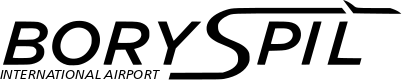 ДЕРЖАВНЕ ПІДПРИЄМСТВО«МІЖНАРОДНИЙ АЕРОПОРТ «БОРИСПІЛЬ» 08300, Україна, Київська обл., Бориспільський район, село Гора, вулиця Бориспіль -7, код 20572069, юридична особа/ суб'єкт господарювання, який здійснює діяльність в окремих сферах господарювання, зазначених у п. 4 ч.1 ст. 2 Закону України «Про публічні закупівлі»Обґрунтування технічних та якісних характеристик предмета закупівлі та очікуваної вартості предмета закупівліОбґрунтування технічних та якісних характеристик предмета закупівлі та очікуваної вартості предмета закупівліПункт КошторисуНазва предмета закупівлі із зазначенням коду за Єдиним закупівельним словникомОчікувана вартість предмета закупівлі згідно річного плану закупівельОчікувана вартість предмета закупівлі згідно ОГОЛОШЕННЯ про проведення відкритих торгівІдентифікатор процедури закупівлі40.03 (2023)Послуги з проведення обстеження з метою оцінювання та визнання вимірювальних можливостей високовольтної лабораторії, код ДК 021:2015 - 73430000-5 - Випробування та оцінювання 24 000,00 грн. з ПДВ20 000,00грн. без ПДВ UA-2023-09-14-013258-a1Обґрунтування технічних та якісних характеристик предмета закупівліВизначення потреби в закупівлі: Забезпечення виконання технологічних процесів та безперебійного функціонування структурних підрозділів ДП МА «Бориспіль». Виконання вимог Правил технічної експлуатації електроустановок споживачів (ПТЕЕС) та Правил безпечної експлуатації електроустановок споживачів (ПБЕЕС).Обґрунтування технічних та якісних характеристик предмета закупівлі: Якісні та технічні характеристики предмета закупівлі визначені з урахуванням реальних потреб підприємства та оптимального співвідношення ціни та якості.2Обґрунтування очікуваної вартості предмета закупівліОбґрунтування очікуваної вартості предмета закупівлі: Визначення очікуваної вартості предмета закупівлі обумовлено статистичним аналізом загальнодоступної інформації про ціну предмета закупівлі на підставі затвердженої центральним органом виконавчої влади, що забезпечує формування та реалізує державну політику у сфері публічних закупівель, примірної методики визначення очікуваної вартості предмета закупівлі, затвердженої наказом Міністерства розвитку економіки, торгівлі та сільського господарства України від 18.02.2020 № 275. Розрахунок очікуваної вартості предмета закупівлі здійснено відповідно до Положення «Про порядок визначення очікуваної вартості предмета закупівлі» від 17.05.2022 № 50-06-1.Обґрунтування обсягів закупівлі: Обсяги визначено відповідно до очікуваної потреби3Інша інформаціяСпосіб проведення моніторингу ринку Було проведено моніторинг ринку, направлено низку запитів підприємствам, що виконують відповідну послугу на наступні електронні пошти (скриншот   - додається):  - ДП «УКРМЕТРТЕСТСТАНДАРТ» - ukrcsm@ukrcsm.kiev.ua;- ДП «КИЇВОБЛСТАНДАРТМЕТРОЛОГІЯ» - office@centr.bcdst.kiev.ua;- ДП «ЛЬВІВСТАНДАРТМЕТРОЛОГІЯ» - centr@semesta.lviv.ua;- ДП «ХАРКІВСТАНДАРТМЕТРОЛОГІЯ» - contact@mtl.kharkov.ua;-       ДП «ЗАПОРІЖЖЯСТАНДАРТМЕТРОЛОГІЯ»- e-mail: zdcsms@zdcsms.zp.ua- ДП «ДНІПРОСТАНДАРТМЕТРОЛОГІЯ» - dgcsms@dgcsms.dp.ua;- ДП «ІВАНО-ФРАНКІВСЬК-СТАНДАРТМЕТРО-ЛОГІЯ» - dcsms@if.ukrtel.net.Для отримання відповідного дозволу на виконання переліку робіт по вимірюванню та випробуванню електрообладнання відповідно до «Декларації вимірювальних можливостей електротехнічної лабораторії ДП МА «Бориспіль» (додається) необхідне проведення обстеження з метою оцінювання та визнання вимірювальних можливостей високовольтної лабораторії установами, які мають необхідне обладнання та дозволи на надання таких послуг, зокрема державними підприємствами зазначеними вище. В попередні роки аналогічні послуги надавались ДП «УКРМЕТРТЕСТСТАНДАРТ». Враховуючи вищевикладене очікувана вартість предмета закупівлі визначена на підставі актуальної цінової пропозиції від ДП «УКРМЕТРТЕСТСТАНДАРТ» при відсутності цінових пропозицій від інших потенційних постачальників.№ п/пНайменування ПослугиОдиницявиміруКількістьТехнічні та якісні характеристики предмета закупівлі(Технічна специфікація)1Проведення обстеження з метою оцінювання та визнання вимірювальних можливостей високовольтної лабораторіїпослуга1Відповідно до СОУ 74.9-02568182-004:2016 «Оцінювання та визнання вимірювальних можливостей суб’єктів господарювання на добровільних засадах»